Проект «Лечебница для робозвериков»Автор: Михайлов Евгений, 6 летРуководитель: Шишова Наталья Викторовна, воспитательВ Лего стране живут замечательные робозверики. Они очень милые, добрые, дружелюбные, никого не кусают, ни на кого не бросаются. Знакомьтесь, вот они. Улитка Агафья – красавица. Одна единственная нога у нее двигается с помощью колесика. Крутишь его – и нога приходит в движение. А это слон Боря – всевидящий. Его крутящиеся глаза видят все, все, все! Но иногда робозверики болеют и им нужна помощь всемогущего Робоайболита. Все у него предусморено, все у него под рукой. Если робозверик тяжелый, его можно поднять с помощью крючков на подъемнике, А ноги-карманы предусмотрены, чтобы всегда нужные инструменты были под рукой. А чтобы добрый Робоайболит не сидел под деревом, построили в Лего стране лечебницу «Забота» для робозвериков 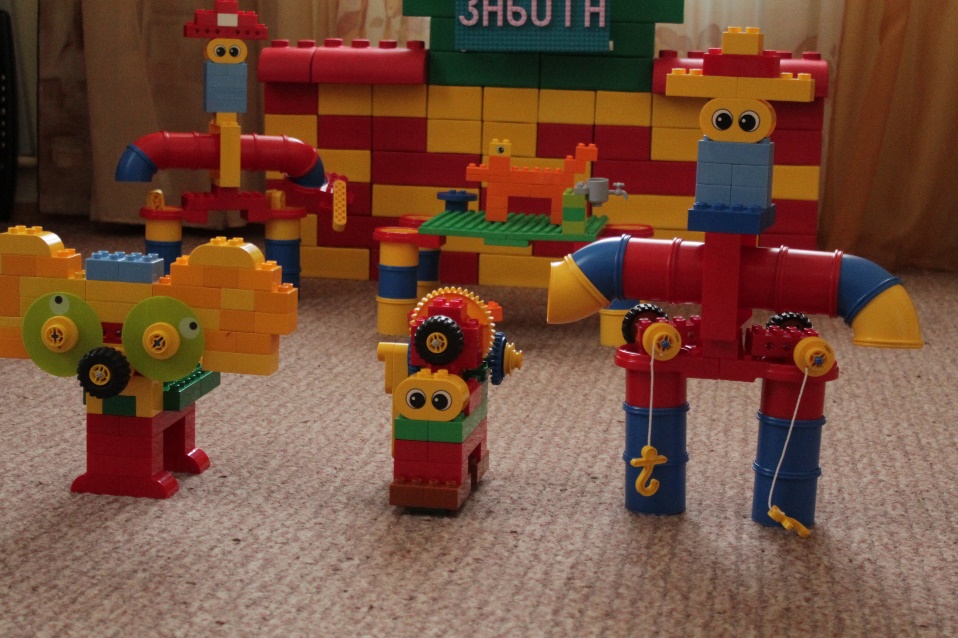 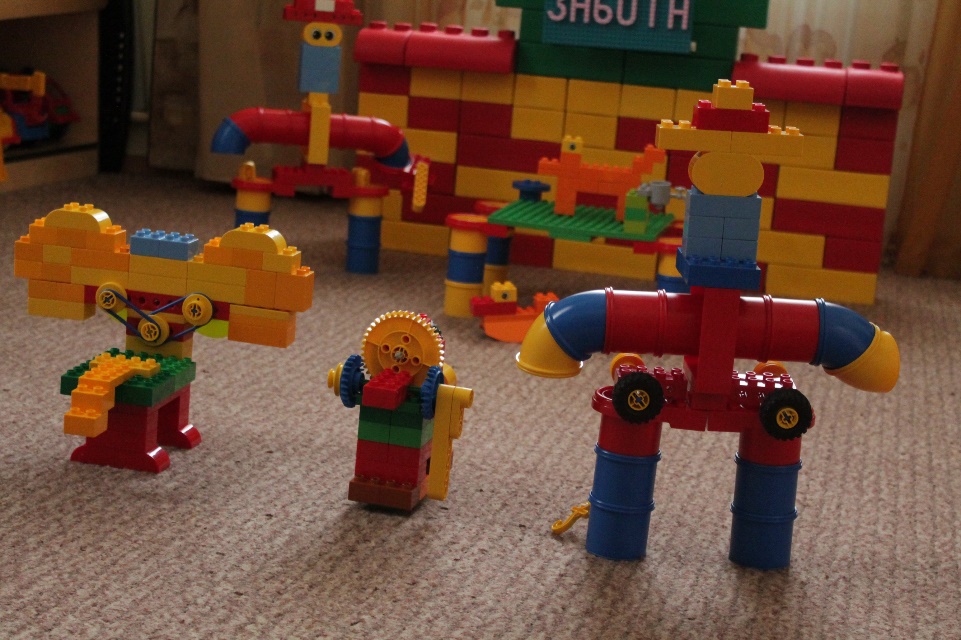 Добрый Робоайболит,в ветлечебнице сидит,Всех излечит, исцелитПриласкает, подбодрит!И пришла к робоайболиту улитка,Одну свою ножку прижала калиткой:«У меня так лапка болит,Помоги, Робоайболит, помоги!»И пришел в ветлечебницу слон:«Мне приснился ужасный сон,И теперь не могу я уснуть,Не могу своих глаз сомкнуть!»Не беда! Не беда! Не беда!Проходите робозверики сюда,Всем поможет, исцелит,Добрый Робоайболит!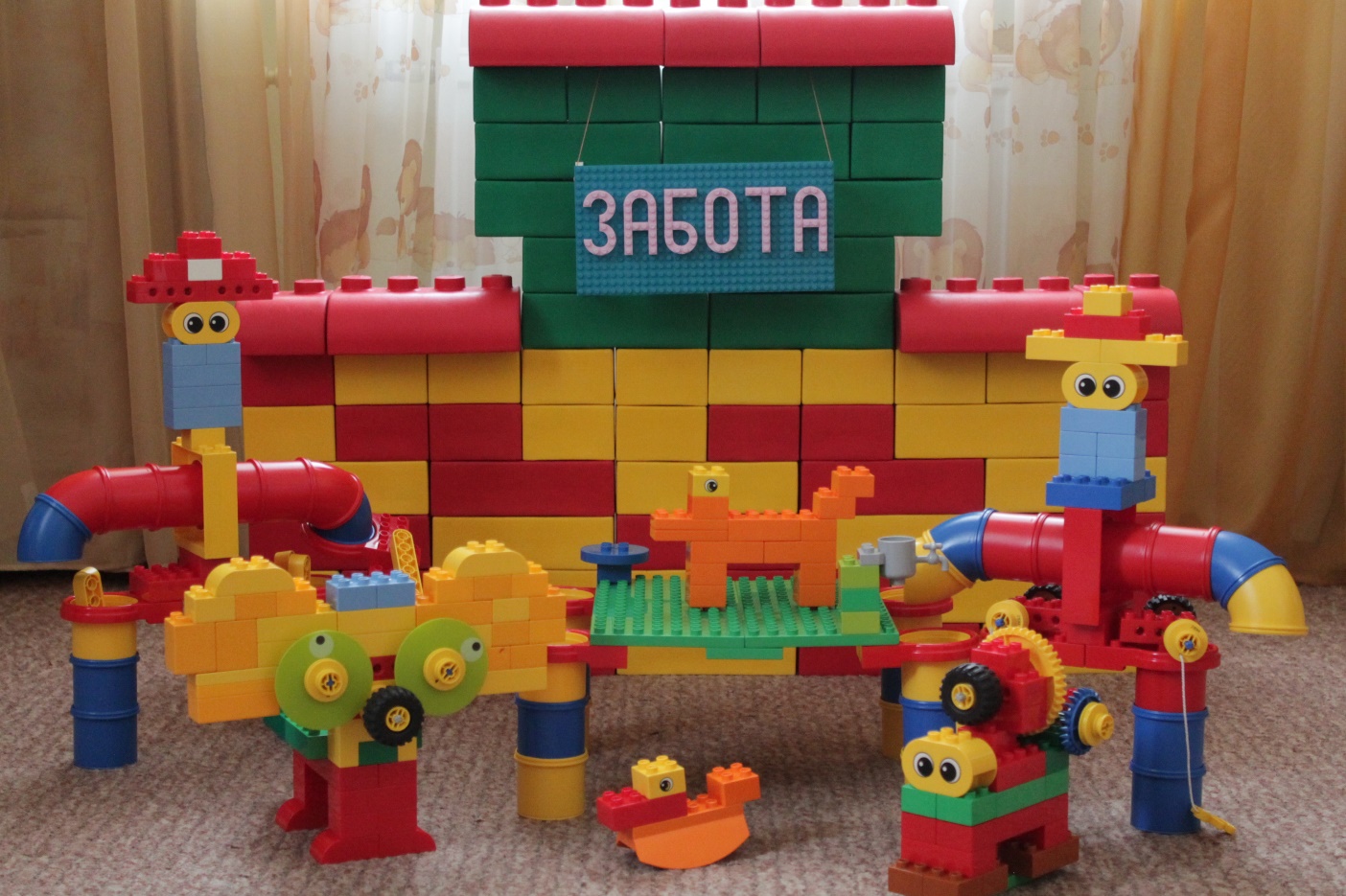 